Inhoud:Jeugdcommissie - contactpersonen  Regels voor de jeugdledenInformatie voor oudersTaken van de coach Taken van de jeugdcommissie Jeugdcommissie - contactpersonenBinnen volleybalvereniging Peelpush is een commissie opgericht die de belangen van de jeugd behartigt. Deze commissie werkt samen met de overige leden van de Technische Commissie als het om volleybal gaat. 
De jeugdcommissie bestaat uit diverse werkgroepen, zie hieronder de leden van de werkgroepen. Bij vragen, opmerkingen of suggesties graag voor de specifieke activiteiten contact opnemen via onderstaande emailadressen (of nummers). Updates/meer info op: www.peelpush.nl/commissiesRegels voor de jeugdleden:Van iedereen wordt verwacht dat ze op tijd op de training zijn.Als je niet kunt komen trainen geef je dit op tijd door aan je trainer.Als je niet naar een wedstrijd kunt komen, geef je dit op tijd door aan je coach.In de sporthal wordt gevolleyd op schoenen met witte zolen.Lange haren zijn tijdens de training/wedstrijd vast. Tijdens de training/wedstrijd mag een flesje water meegenomen worden.Ga voorzichtig om met het materiaal in de sporthal + zorg ervoor dat alle materialen na de training/wedstrijd weer netjes zijn opgeruimd. Laat de zaal en de kleedlokalen na gebruik altijd netjes achter. Dit geldt voor onze eigen sporthal, maar ook voor de sporthal van onze tegenstanders. Douchen is niet verplicht na het trainen en de wedstrijd, maar wel wenselijk. Er wordt niet gepest.We gaan ervan uit dat iedereen zijn best doen. Iedereen is gelijk, alleen door positief en sportief gedrag kunnen we samen beter spelen. Gedraag je correct tegen medespelers, tegenstanders, coaches, trainers, etc. Heb respect voor elkaar en elkaars eigendommen. Het belangrijkste is: veel plezier in het volleyballen en neem goede zin mee!Informatie voor ouders:Zie ook regels voor de jeugdledenAan het begin van het seizoen wordt er één bijeenkomst georganiseerd voor de ouders. Tijdens deze informatiebijeenkomst geven we uitleg over hoe het seizoen eruit gaat zien. Elk team speelt zijn eigen niveau met zijn eigen regels. Wil je deze regels (CMV regels) doorlezen dan zijn ze te vinden op de volgende site: www.nevobo.nl/wedstrijdsport/regelgeving/spelregels/De contributie informatie kan op de site terug gevonden worden. Alle leden van Peelpush die wedstrijden spelen krijgen een spelerspasje, hiervoor is een foto nodig. Via de mail word je benaderd om een foto te mailen.Alle leden krijgen een shirt en broekje van de club waarin ze tijdens de wedstrijd spelen. Het tenue is alleen bedoeld om wedstrijden in te spelen. Ze worden per team gezamenlijk bewaard en gewassen.Bij uitwedstrijden wordt verwacht dat ouders rijden. Hiervoor maakt de coach een rijschema. Bij ruilingen graag tijdig doorgeven aan de coach. Voor de rijders: denk aan zitjes, gordels en verzekering voor passagiers. Bij thuiswedstrijden van de ABC-jeugd (niveaujeugd niet) wordt verwacht dat ouders tellen. De coach zal hiervoor een indeling maken. Bij ruilingen graag tijdig doorgeven aan de coach.  Tijdens de ouderbijeenkomst wordt uitleg gegeven over het tellen en het wedstrijdformulier. Stimuleer je kind om na de training of wedstrijd te douchen. Stimuleer positief en sportief gedrag bij je kind. Het is fijn als ouders komen kijken naar de training of wedstrijden, graag vanaf de tribune. Heb je vragen of opmerkingen over de trainingen dan kun je na de training terecht bij de trainer/trainster.  Dit kan ook telefonisch als je dit prettiger vindt. Van ouders wordt een positieve houding en gedrag verwacht tijdens de training en wedstrijden.Niveaus 1 t/m 3 spelen ongeveer 8 toernooitjes per seizoen. De data hiervan worden in het begin van het seizoen doorgegeven, plaats en tijdstip weten we pas ± 2-3 weken van tevoren. We proberen 1 of 2 van deze toernooien bij Peelpush te mogen houden, maar zijn afhankelijk van hoe de NeVoBo toekent en indeelt. Ze spelen dan gemiddeld 3 á 4 wedstrijdjes met aansluitend de prijsuitreiking.Niveaus 4 t/m 6 en ABC-jeugd spelen een najaars- en voorjaarscompetitie.  Hiervan zijn data en tijden eind september bekend voor de 1ste helft van het seizoen en eind december voor de 2e helft van het seizoen. Data, tijden en uitslagen staan op de internetsite en app van NeVoBo. www.volleybal.nl/competitie.Wijzigingen, aan- en afmeldingen kunnen doorgegeven worden aan het secretariaat van de vereniging via secretariaat@peelpush.nl. Het opgaveformulier voor nieuwe leden is te vinden op de website.Taken van de coachAan het begin van elk seizoen wordt er een aantal bijeenkomsten georganiseerd voor alle coaches. Tijdens deze bijeenkomsten zal uitleg gegeven worden over de spelregels, tenues, spelerspasjes en het wedstrijdformulier. (Spelregels ook op:  www.nevobo.nl/wedstrijdsport/regelgeving/spelregels/ )                          Alle coaches krijgen aan het begin van het seizoen de tenues en spelerspasjes.De coach maakt een schema voor het bewaren en wassen van de tenues. De coach maakt een rijschema voor de uitwedstrijden en voor de ABC-jeugd een schema voor tellers bij de thuiswedstrijden. Zorg ervoor dat je alle 06-nummers hebt van de ouders, zodat je bij calamiteiten iemand kunt bereiken. Voor niveaus 1 t/m 3 worden de teams voor alle toernooitjes ingeschreven. Indien je team niet mee kan doen aan een toernooitje graag melden per mail bij tcjeugd@peelpush.nlPeelpush krijgt een boete als we niet verschijnen. Op het einde van het seizoen moeten de tassen met tenues en spelerspasjes zo snel mogelijk ingeleverd worden. Graag melden als je team kampioen wordt of is geworden zodat er een klein presentje kan worden geregeld (zie overzicht contactpersonen).Taken van de jeugdcommissieTechnische commissie:Teamindeling en niveaus:Twee keer per jaar kijkt de technische commissie met de trainers naar de teamindelingen en de niveaus die gespeeld gaan worden in het volgende seizoen. Trainingsschema:Eén keer per jaar maakt de technische commissie het trainingsschema.Regio ABC-bekercompetitie:De technische commissie beslist wie er deel mag nemen in een team voor de bekercompetitie. ActiviteitenToernooien (niet regulier voor niveau 1 t/m 3):Alle jeugdteams van Peelpush doen mee aan het Peelpush buitentoernooi in juni en alle niveaujeugdteams doen mee aan het start-van-het-seizoentoernooi in Panningen in september. Verder is het mogelijk aan een aantal andere toernooien mee te doen, bijvoorbeeld het blacklight-toernooi in Baarlo (in mei) of beachvolleytoernooi van Set Up (in juni). Communicatie gaat via de coach en de jeugdcommissie.Elk jaar is er ook een ouder-kind-toernooi, aan het eind van het volleybalseizoen.Met Kerst worden er extra trainingen georganiseerd waarbij jeugdteams met seniorenteams mogen meetrainen.Nevenactiviteiten:Om clubgevoel te stimuleren en gewoon voor de gezelligheid organiseert de jeugdcommissie een aantal keer per jaar niet-volleybal activiteiten voor niveaujeugd en ABC-jeugd. Voorbeelden hiervan zijn: herfstactiviteit en voorjaarsactiviteit.Kamp: Eén keer per jaar wordt er een kamp georganiseerd voor alle jeugdleden van Peelpush.  Meer informatie over het ouder-kind-toernooi, de nevenactiviteiten en het kamp en de mogelijkheid van inschrijven worden verstuurd via de coach en worden gepubliceerd op onze website via jeugdnieuws (www.peelpush.nl/jeugd). Zijn er vragen of opmerkingen dan horen wij het graag.Tot slot wensen wij iedereen een heel fijn seizoen toe!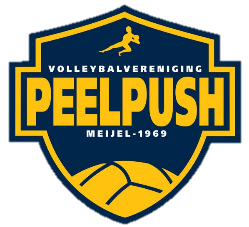 Informatieboekje Peelpush Meijel 2020-2021Technische commissieOntwikkeling & Beleid	Angelique Willems + Johan LeendersA,B en C-jeugd	Rikus LeendersFrank Bongerstcjeugd@peelpush.nl 06-2534909206-54361090Niveau 1 t/m 6	Daphne VerstappenPeter Janssentcjeugd@peelpush.nl 06-1549705106-15430167Administratieve commissieAdministratieve commissieAdministratieve commissieAdministratieve commissieSecretariaatChantal Pellemanstcjeugd@peelpush.nlCommunicatie – websiteAnne de Zwartjeugdnieuws@peelpush.nl06-58954461Kleding en spelerskaartenLonneke vd Heijdenjeugdkleding@peelpush.nl 06-29562880Lief & Leed (incl. kampioenen)Lonneke vd Heijdenjeugdkleding@peelpush.nl 06-29562880ActiviteitencommissieActiviteitencommissieActiviteitencommissieActiviteitencommissieToernooien (niet regulier voor niveau 1 t/m 3)	jeugdtoernooien@peelpush.nlNevenactiviteitenJip HoefnagelsSanne ThijsenDide de Boerjeugdactiviteiten@peelpush.nlKamp	Veelke Trines	              jeugdactiviteiten@peelpush.nl